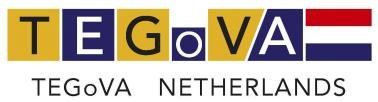 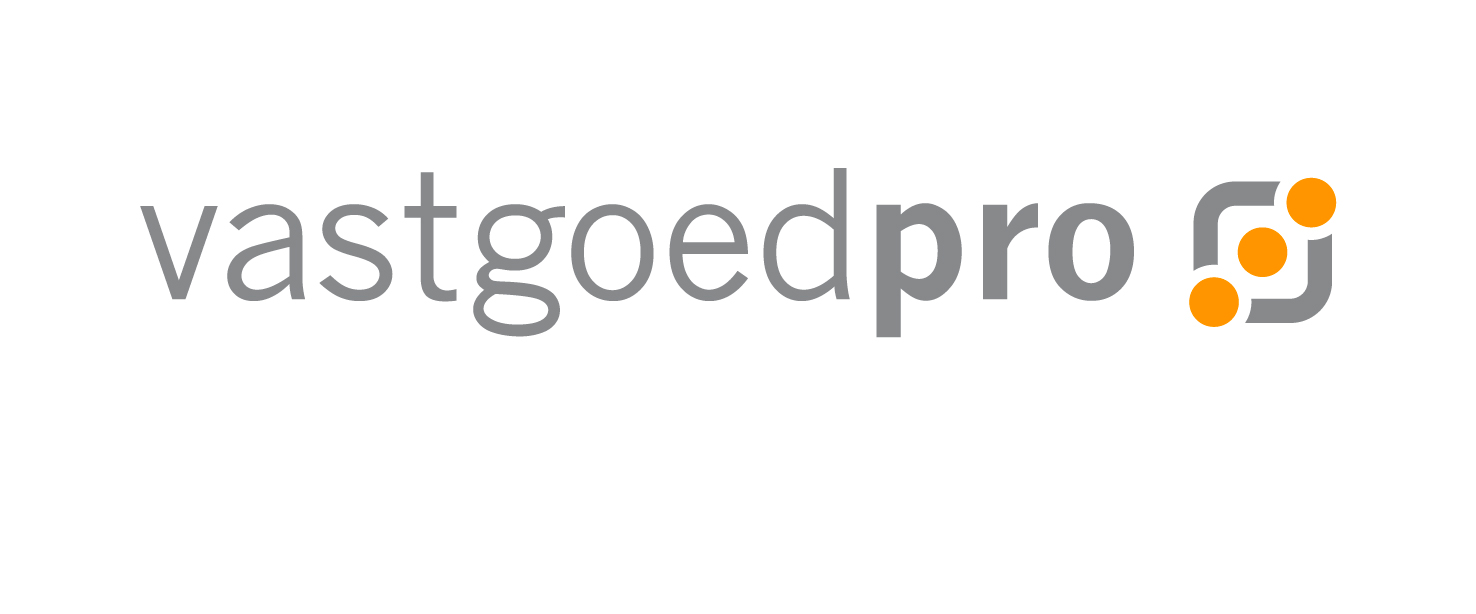 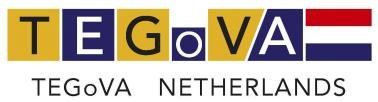 Inschrijfformulier Assessment professionele vakbekwaamheid Recognised European Valuer Geslacht :  	M / V  naam*+ voorletters : ______________________________________________________________________________   (*gehuwden dienen onder geboortenaam te worden geregistreerd)  Geboortedatum 	: _____________________________ Geboorteplaats:  _____________________________________  Adres 		: ______________________________________________________________________________________   Postcode/woonplaats : ___________________________________________________________________________________Telefoonnummer(s)  	: ___________________________________________________________________________________  E-mailadres 		:____________________________________________________________________________________   Werkzaam bij 	: ____________________________________________________________________________________   Adres 		: ___________________________________________________________________________________   Postcode/plaats 	: ___________________________________________________________________________________   Schrijft zich in voor het Assessment professionele vakbekwaamheid Recognised European Valuer. Het Assessment professionele vakbekwaamheid Recognised European Valuer zal worden afgenomen door: Exameninstelling 	: BEM / SVMNIVO*Het assessment bestaat uit twee onderdelen: Onderdeel 1 	 	Beoordeling taxatiedossiers; Onderdeel 2 	 	Interview. Ondergetekende geeft toestemming om automatisch ingeschreven te worden voor onderdeel 2 als onderdeel 1 met een positief advies wordt afgesloten. Ondergetekende verklaart vooraf dat ondergetekende:  op de hoogte is van het vigerende examenreglement en de regels omtrent deelname en diskwalificatie en niets zal doen c.q. niets zal laten dat in strijd is met deze regels op de hoogte is van het feit dat alle communicatie verloopt via de exameninstelling en niet via de individuele assessorende exameninstelling niet aansprakelijk zal stellen voor eventuele schade die veroorzaakt of opgelopen wordt op de hoogte is van de betalingscondities met betrekking tot het Assessment professionele vakbekwaamheid Recognised European Valuer en dienovereenkomstig zal handelener geen bezwaar tegen heeft dat de persoonsgegevens (en resultaten) kunnen worden doorgegeven aan derden (assessoren, brancheorganisaties, TEGoVA, Stichting TEGoVA  Netherlands, etc.)er geen bezwaar tegen heeft dat het mondeling examen wordt geregistreerd (audio of video) ten behoeve van  kwaliteitsdoeleindenkennis heeft genomen van hetgeen is opgenomen in bijlage 4 (reglement Fraude en Bezwaar).Plaats: ____________________________________________  Datum: ___________________________________________ Handtekening: _________________________________________  Wilt u dit ondertekende inschrijfformulier samen met het aanvraagformulier en overige documenten mailen naar VastgoedPRO (info@vastgoedpro.nl)?